ASHOK 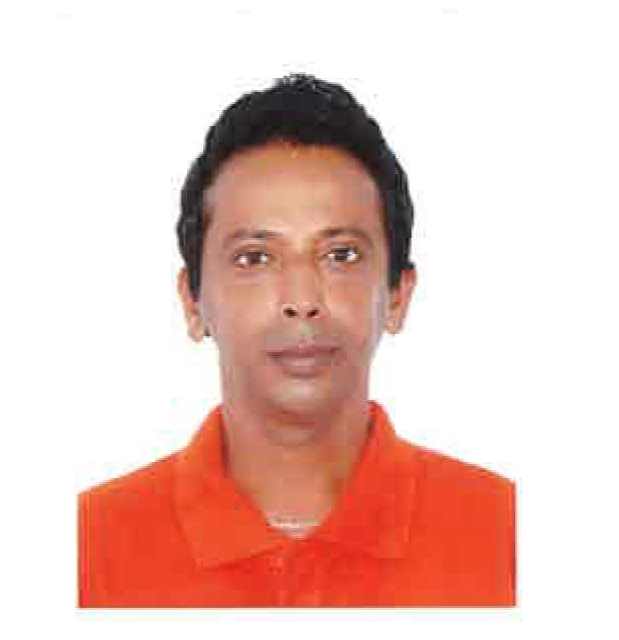 Ashok.104124@2freemail.com Over 20 years of logistics, operations and general management administrationA team player with ability to work under pressure, meet deadlines and firm goalsResults-oriented, decisive leader and highly motivated and committed to excellenceDedicated, target-driven and performance orientedExcellent interpersonal skills with ability to operate effectively at all levels PROFESSIONAL TRAINING and CERTIFICATIONSCertified KIAC (Key Information Air Cargo System)Certified ULD Inspection and Pallet building (Unit load device).Certified Tug Operator from FEDEX and Dubai Civil Aviation. Certified Forklift Operator.Certified ULD Shoring and Aircraft floor tie down..Ramp Safety and Handling Fire Extinguisher from Dubai Civil Aviation.PROFESSIONAL QUALIFICATIONS Work ExperienceSpecific AccountabilitiesAcceptance &  storage of all inbound and outbound cargoBuildup of Wide body and narrow body aircraftManifesting of all types of cargo arriving in the airport. Sending of all preflight and post flight messages through the SITA communication network.Work allocation of staff in various sections like, warehouse, weighing scale operations and road feeder operationCoordinating with other departments like Operations, Ramp control, Passenger services.Liaising with other government departments like Dept  of Customs, Police and Municipality/ Health services with regard to clearance of various types of cargo.-------------------------------------------------------------------------------------------------------Specific Accountabilities:Practice safety at work at all times. Supervising all aspects of ground flight handling:Assisting with flights and cargo paper workArranging the aircraft and cargo handling equipment’s as requiredConducting pre-loading  cargo inspectionsSupervising aircraft loading and offloading operationsAny other duties relating to managing the aircraft arrival or departureSupervising or assisting in cargo build-up or breakdown of DFS operated or Chartered flights:Ensuring that the pallet build-up standards are maintained as airworthyEnsuring the build-up progress is reported in timely mannerReporting any cargo or ULD damage timely and in a prescribed format Acceptance of inbound or outbound cargo.Attending all company –organized training sessions and following all SOPs and working practices.-----------------------------------------------------------------------------------------------------------------------------------FEDERAL EXPRESS (Dubai International Airport)	      Aug 2004 – May 2009Ramp and Hub Operation Secures the airplane and performs related preparation in accordance with AOD / local airport procedures.Supports the operation by operating any type of GSE equipment when required, in order to achieve optimal aircraft servicing.Supports operational goals by performing all related support duties and by providing contingency cover.Produces accurate off-load and on-load sequence instructions and co-ordinates offload and on load in order to optimize the productivity of the operation. Reports any serious and recurring issues to management.Enters all relevant Dangerous Goods information in the system. In accordance with the local operational requirements, verifies loading compliance and prepares, verifies all relevant paperwork.  Co-ordinates all vendor services (aircraft catering, cleaning, and fuelling) and ensures that they are all in place at the required time.   Handling Inbound and Outbound freight Documents.Supervising Loading for all kind of Aircraft – B1900C, FOKKER 27, AIRBUS310-200 & AIRBUS310-300, and DC10-10 & MD11 Freighters.ACCOMPLISHMENT AND AWARDSAs a team: Awarded the International Ramp of the Year since 2004.Awarded the Circle of Excellence for the Outstanding Performance and on time departure of Aircraft.100% Flight Safety and FAA Audit.As an Individual (BRAVO ZULU Award) :for going above and beyond in service.for outstanding performance and showing positive attitude towards work and completing any task in minimum time.for 100% attendance throughout the years of 2005 – 2008------------------------------------------------------------------------------------------------------------------------ESTITHMAAR VENTURES  – Dubai Media City 			        May 2002 - Jun 2004Admistration Assistant and SecretaryArranging appointments for Managing Director and daliy routine correspondences Strategies customer appeal in business enhancement through invitations Successfully developed an aggressive consumer promotion and advertising strategyCustomer service orders and invoices and assiting in market surveysFacilitate logistics and arrange delivery of goods and suppliesSUPER FINE INTERNATIONAL LLC				         Jan 2001 – Apr 2002Sales and Market RepresentativeUpdating and developing new customer profile on existing company productsLiasie with manufactures and wholesales across the region Ensure trading is conducted with agreed credit facilities and follow on cash collectionsParticipate in exhibitions and trade show to promote products and servicesPreparation of sales reports for individual business unitsMOST FIRM INTERIORS LLC					        Dec 1993 – Dec 2000Factory Warehouse SupervisorOrganize global enquires and consolidate purchase to line agentsManaged sales-marketing team charged with developing innovative approach for competing effectively in a competitive market Handle Sales Accounts and developed strategic relations with customers in providing tailored solutions Full line product selling that increased earnings by 25%Regained 30% of the dormant accounts  achieving sales target for the year EDUCATIONAL QUALIFICATIONSPre-University –1991 - 1993St. Aloysius College, Mangalore, Karnataka, India			SKILLS AND ATTRIBUTESApplication Skills Hardworking and ambitious: Willing to put in additional time and effort on a given task and commitment towards excellence. Time Management: Demonstrated ability to successfully plan, coordinate and meet deadlines of multiple assignmentsInterpersonal SkillsCommunication:  Confident, clear and succinct, both in written and oral English Organizational: Work effectively with diverse group of peopleFlexibility: Adapt well to changes and pressure in work placePersonal SkillsBoundary less Attitude: Enthusiast and positive with an extra mile approachOptimistically high and pleasing business ethics and moral judgmentsFriendly with an upbeat attitudeExceedingly trainable and fast learner Languages:  English (Fluent), Hindi ( Fluent)Personal Details:Visa Status:  – VISIT VISA (Expiring 15th March2016)Valid UAE Driving LicenseAvailability:  Immediate joinCHARACTER REFERENCE:  Available upon Request.This is to certify that the above Information is true and correct with all my knowledge. November 2009-Till DateDFS Middle EastCargo Operations SupervisorNovember2009-to till dateDFS Middle EastCargo Operations Supervisor